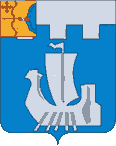 Информационный бюллетень органов местного    самоуправления Подосиновского районаот 20.07.2023 № 26 (565)утверждён решением Подосиновской районной Думы от 21.12.2007 № 30/100(в редакции от 30.08.2011 № 07/60)пгт ПодосиновецАДМИНИСТРАЦИЯ ПОДОСИНОВСКОГО РАЙОНАКИРОВСКОЙ ОБЛАСТИПОСТАНОВЛЕНИЕ18.07.2023                                                                                                   № 171пгт ПодосиновецО назначении конференции по участиюПодосиновского района Кировской областив проекте по поддержке местных инициатив в 2024 годуВ соответствии со статьей 16 Устава Подосиновского района Кировской области, решением Подосиновской районной Думы от 19.05.2006 № 8/37 «Об утверждении Положения о собраниях и конференциях граждан»,   решением Подосиновской районной Думы от 17.03.2023 № 23/96 «Об участии в проекте по поддержке местных инициатив в 2024 году»  Администрация Подосиновского района ПОСТАНОВЛЯЕТ:1. Назначить проведение конференции по участию Подосиновского  района Кировской области в проекте по поддержке местных инициатив в 2024 году (далее – конференция) на 27 июля 2023 года.         1.1. Место и время проведения конференции: зал заседаний Администрации Подосиновского района - 13.00.         1.2. Ответственным за проведение конференции определить управление делами  Администрации Подосиновского района (Чеснокова Е.А.).		2. Установить нормы представительства делегатов-участников конференции граждан: 1 делегат на 50 жителей.3. Настоящее постановление опубликовать в Информационном бюллетене органов местного самоуправления Подосиновского района и разместить на официальном сайте Администрации Подосиновского района.Глава Подосиновского района        Д.В. КопосовОТВЕТСТВЕННЫЙ ЗА ВЫПУСК ИЗДАНИЯ: Управление делами Администрации Подосиновского районаАДРЕС: 613930, пгт Подосиновец Кировской обл., ул. Советская, 77ДАТА ВЫПУСКА: 20.07.2023, ТИРАЖ: 10 экземпляров№п/пСодержаниеРеквизитыСтраница1.Постановление Администрации Подосиновского района  «О назначении конференции по участиюПодосиновского района Кировской областив проекте по поддержке местных инициатив в 2024 году»от 18.07.2023 № 17103-04